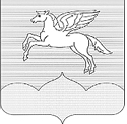 СОБРАНИЕ ДЕПУТАТОВГОРОДСКОГО ПОСЕЛЕНИЯ «ПУШКИНОГОРЬЕ»ПУШКИНОГОРСКОГО РАЙОНА ПСКОВСКОЙ ОБЛАСТИ Р Е Ш Е Н И Е    27.12.2023г. № 158Принято на 26 внеочередной сессииСобрания депутатов городскогопоселения «Пушкиногорье» третьего созываО внесении изменений в Положение о порядке и условияхкомандирования,     размерах      возмещения     расходов, связанных     со     служебными     командировками     лиц, замещающих    выборные    муниципальные    должности, муниципальных   служащих   и   служащих,  замещающих должности, не отнесенные к муниципальным должностям органов    местного     самоуправления     муниципального образования городского поселения «Пушкиногорье»	 В соответствии   со ст. 165, 166, 167, 168  Трудового кодекса Российской Федерации, с Федеральным законом от 06.10.2003 № 131-ФЗ «Об общих принципах организации местного самоуправления в Российской Федерации»,  с Федеральным законом  от 02.03.2007 № 25-ФЗ «О муниципальной службе в Российской Федерации» с постановлением Правительства Российской Федерации от 13.10.2008 № 749 «Об особенностях направления работников в служебные командировки», ст.28 Закона Псковской области от 30.07.2007                 № 700-ОЗ «Об организации  муниципальной службы в Псковской области», Распоряжением Правительства Псковской области от 11.08.2022г. № 210-р «О расходах, связанных со служебными командировками государственных гражданских служащих Псковской области», Уставом муниципального образования «Пушкиногорье»,Собрание депутатов  городского поселения «Пушкиногорье»РЕШИЛО:      1. Внести  в  Положение о порядке и условиях командирования, размерах возмещения расходов, связанных со служебными командировками лиц, замещающих выборные муниципальные должности, муниципальных служащих и служащих, замещающих должности, не отнесенные к муниципальным должностям органов местного самоуправления муниципального образования  городского поселения «Пушкиногорье», утвержденное решением Собрания депутатов городского поселения «Пушкиногорье»  от 30.08.2022г. № 96 следующие изменения: 	1.1. пункт 4.11.  изложить в новой редакции:«4.11. Расходы, связанные с проживанием вне постоянного места жительства (суточные), выплачиваются командированному лицу за каждый день нахождения в служебной командировке, включая выходные и праздничные дни, а также дни нахождения в пути, в том числе за время вынужденной остановки в пути, в размерах: а) в городах  федерального значения Москве, Санкт-Петербурге, Севастополе – 700 рублей;б) в городах  областного, республиканского, краевого и окружного значения на территории Российской Федерации, за исключением  городов, указанных в подпункте в) настоящего пункта, - 500 рублей;в) в городах и иных населенных пунктах Донецкой Народной Республики, Луганской Народной Республики, Запорожской области, Херсонской области – 8480 рублей;г)  в иных населенных пунктах на территории Российской Федерации – 300 рублей.» 2. Настоящее Решение вступает в силу с момента обнародования.3. Обнародовать настоящее решение в соответствии с Уставом. Глава  городского поселения «Пушкиногорье»                                                      Т.В.Васильева